Просто скажи: «НЕТ!»Правильно мотивируй причину отказа «Мне это не нужно»,  «Я не хочу вредить здоровью»Умей развлечь себя другим способом. Например, спорт - лучше, чем наркотики.Умей выбирать друзей: настоящие друзья не предложат плохого.Можно просто сказать «НЕТ» и уйти.Не бойся показаться самостоятельным в выборе решения.Моя жизнь - мои правила.Мой выбор- жизнь без наркотиков.Центральная городская библиотека353290 г. Горячий Ключ,ул. Ленина, 203/1е-mail: biblioteka.gorkluch@gmail.comwww.librarygk.ruЧасы работы10.00-18.00Без перерываВыходной — понедельникПоследний день месяца — санитарныйМБУК «ЦБС»Центральная городская библиотекаОтдел методической работы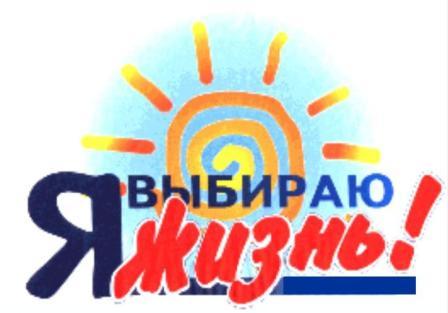 Горячий Ключ2019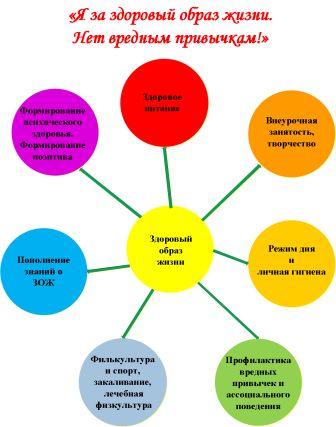 Я - ПРОТИВ!!!Я против того, чтобы ты убивал себя и других!Мне не всё равно, и пусть птицей в окно твоё бьётся мой стих!Ты рождён для того, чтобы верить, бороться и зло победить!Мы обязаны вместе учиться, трудиться, стремиться,любить!Брось рабство: наркотики, пьянство и дым!Будь здоровым, спортивным, всегда молодым!Если случилась беда:3-81-49 – телефон доверия  антинаркотической комиссии администрации МО г. Горячий Ключ;02 – УВД по г. Горячий Ключ;3-85-14 – телефон доверия отдела по вопросам  молодежной  политики   администрации  МО г.Горячий Ключ.